40周年校庆期间校友捐赠物品统计(正在统计中)序号捐赠物捐赠方捐赠物位置照片1银杏树上海校友会东操场跑道旁东边第1、2棵/捐赠6万元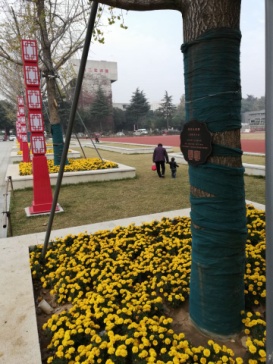 2雪松树陕西校友会东大门一排东西方向的雪松，靠近体育场最西北角，北京校友会旁边/捐赠1.2万元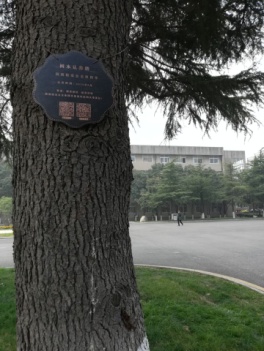 3雪松树北京校友会东大门一排东西方向的雪松，西边第1棵   /捐赠1.2万元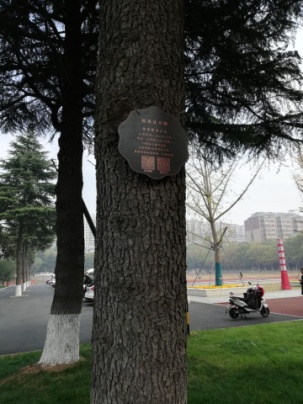 4雪松树暖87-1、2班东大门一排东西方向的雪松，西边第5棵  /捐赠1.2万元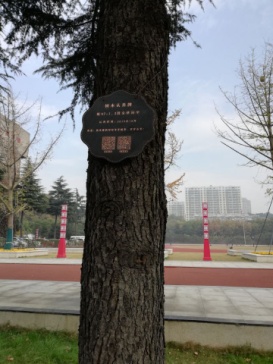 5雪松树工民建86-4班东大门一排东西方向的雪松，东边第3棵，西边第9棵  /捐赠1.2万元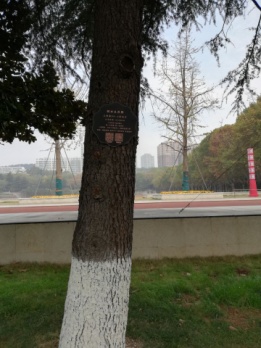 6雪松树机电04－2朱雷雷、张瑞夫妇行政楼门前小花圃中两棵当中靠北边的1棵  /捐赠1.2万元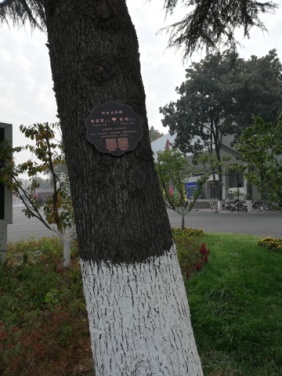 7梧桐树软件09-1付允、翟孝晨夫妇东门林荫道南路段路西第1棵/捐赠1万元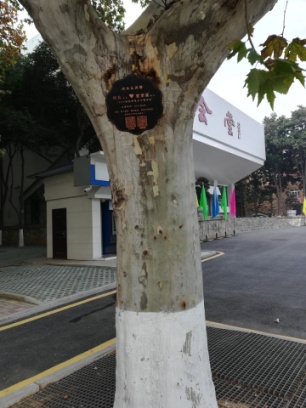 8梧桐树中国人民解放军基本建设工程兵第三技术学校四队五分队东门林荫道北路段路西第2棵，正对银杏树 /捐赠2万元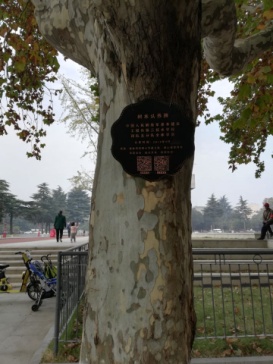 9梧桐树经管87-1班东门林荫道北路段路西第4棵/捐赠1万元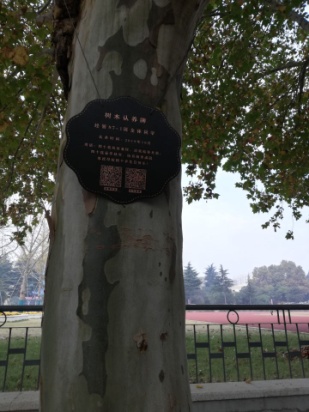 10梧桐树经管87-2班东门林荫道北路段路西第5棵/捐赠1万元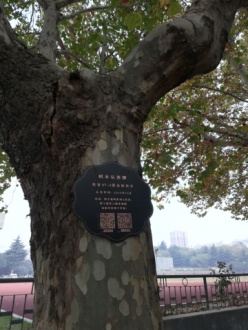 11梧桐树内蒙古校友会东门林荫道北路段路东第2棵/捐赠1万元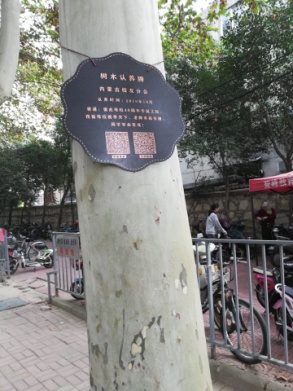 12梧桐树路桥96级东门林荫道南路段路东第2棵/捐赠1万元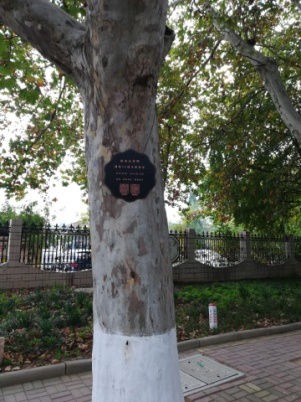 13梧桐树宿州校友会东门林荫道北路段路西第1棵，正对塑胶跑道/捐赠1万元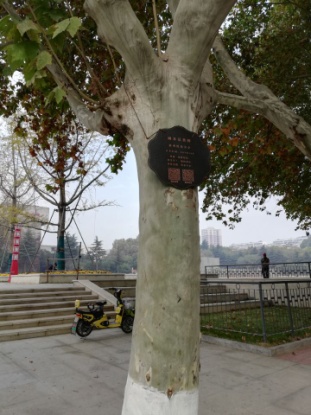 14图书馆阅览桌预算90-2刘素璞图书馆四层阅览室/捐赠三个座位，捐赠8千元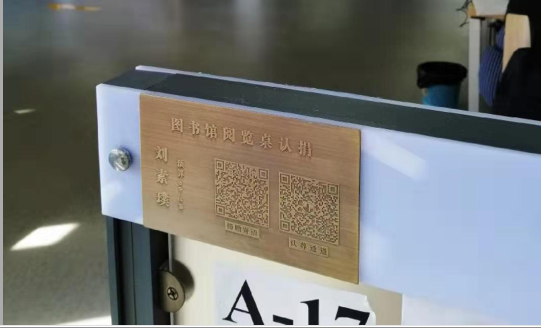 15图书馆阅览桌财95-3付成武图书馆四层阅览室/捐赠一个座位，捐赠3千元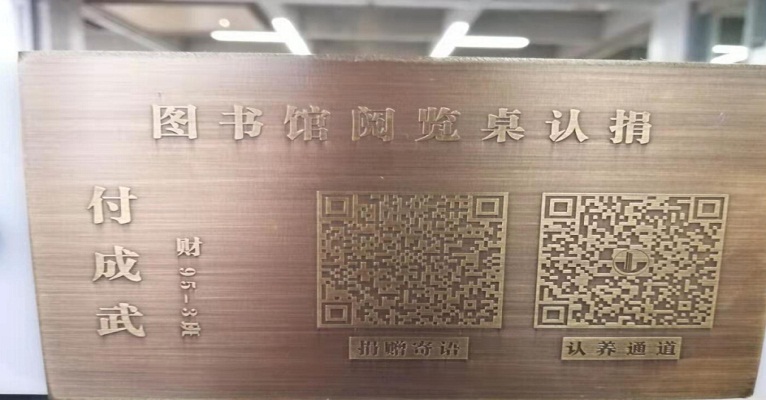 16图书馆阅览桌暧通09－2王海峰图书馆四层阅览室/捐赠一个座位，捐赠3千元17校园座椅视觉11-2姜慧东门林荫道南路段路东第1把/捐赠3千元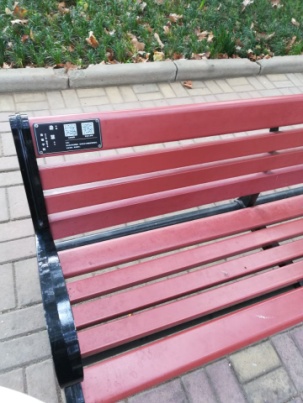 18观德亭工民建86-2班射艺场南侧/捐赠2万元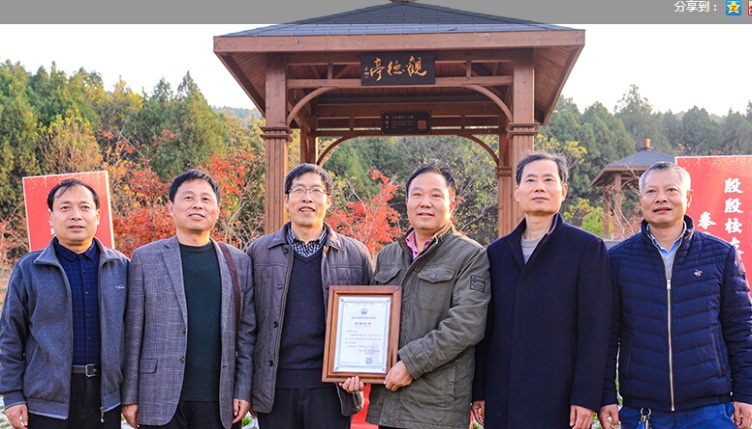 19教学实验、实训设备暧通92-2班任现坤、张久亮、张晏建筑智能学院:供暧系统、新风系统、空调设备、水处理设备/价值50.0万元20空气净化设备电安96班张建国、欧鹤、高坤院办/价值16.8万元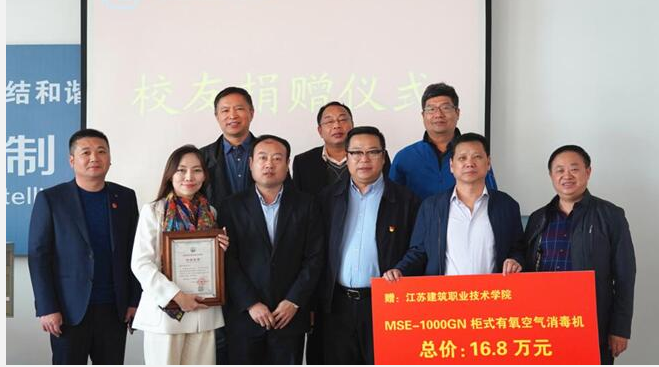 21路灯文秘01－1徐朝阳东操场、家属区路灯/价值5.13万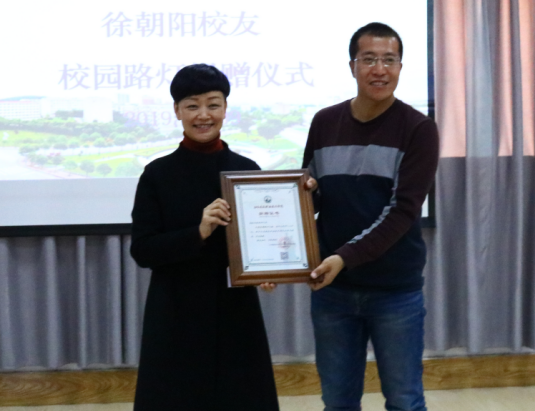 22办公设备造价01-3/4/5/6建管学院，碎纸机2台、复印机1台、打印机9台、复印纸10箱/价值2.134万元23四张按摩椅机安02－2周建峰体育馆/价值1.872万元24三D打印机一台模具09－2高伟智能制造学院实验室/价值1.2万元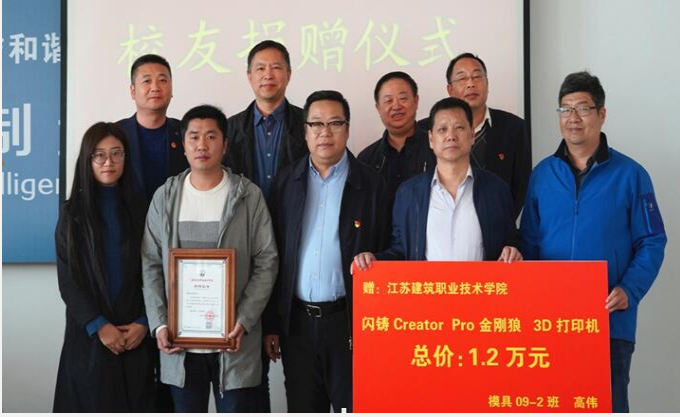 25铜鼓广西校友会院办图书馆一层会议室/广西铜鼓一个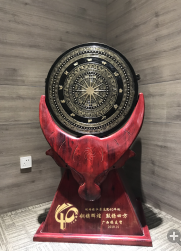 26花瓶一对江西校友会院办图书馆一层会议室/大花瓶两只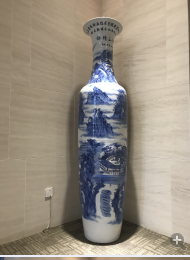 27红木屏风枣庄校友会图书馆一层大厅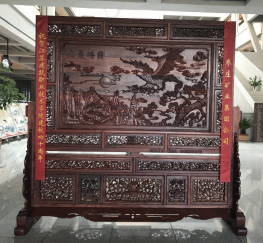 28桃梨满天下广东校友会院办接待室/陶瓷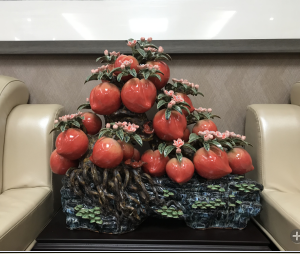 29拓荒牛深圳校友会院办接待室/雕塑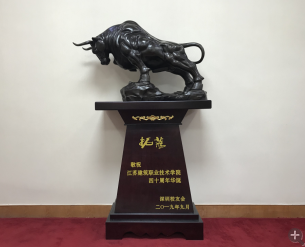 30鼎预算97-1/2建管学院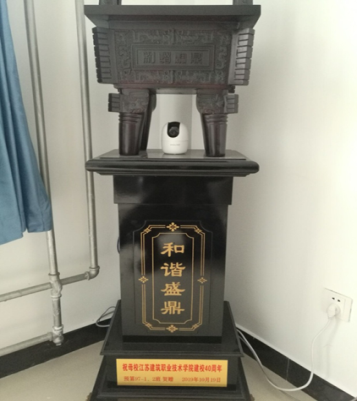 31木雕建管05-2刘礼波建管学院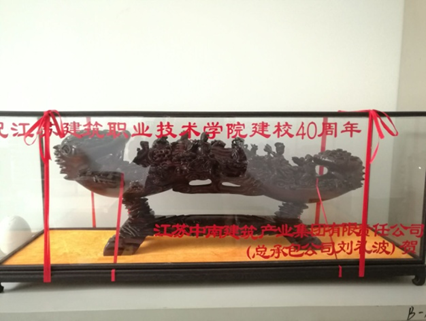 32休息躺椅监理08-1	陈寿南建管学院/共8张，价值1千元33学生公寓安防系统楼宇01－1李振华学生处：学生公寓安防合同总额：750万。34捐赠100万建88－3苗培金校史：4000册，计37万；学校宣传片计28万；另有35万现金。